Учебно-тематический план.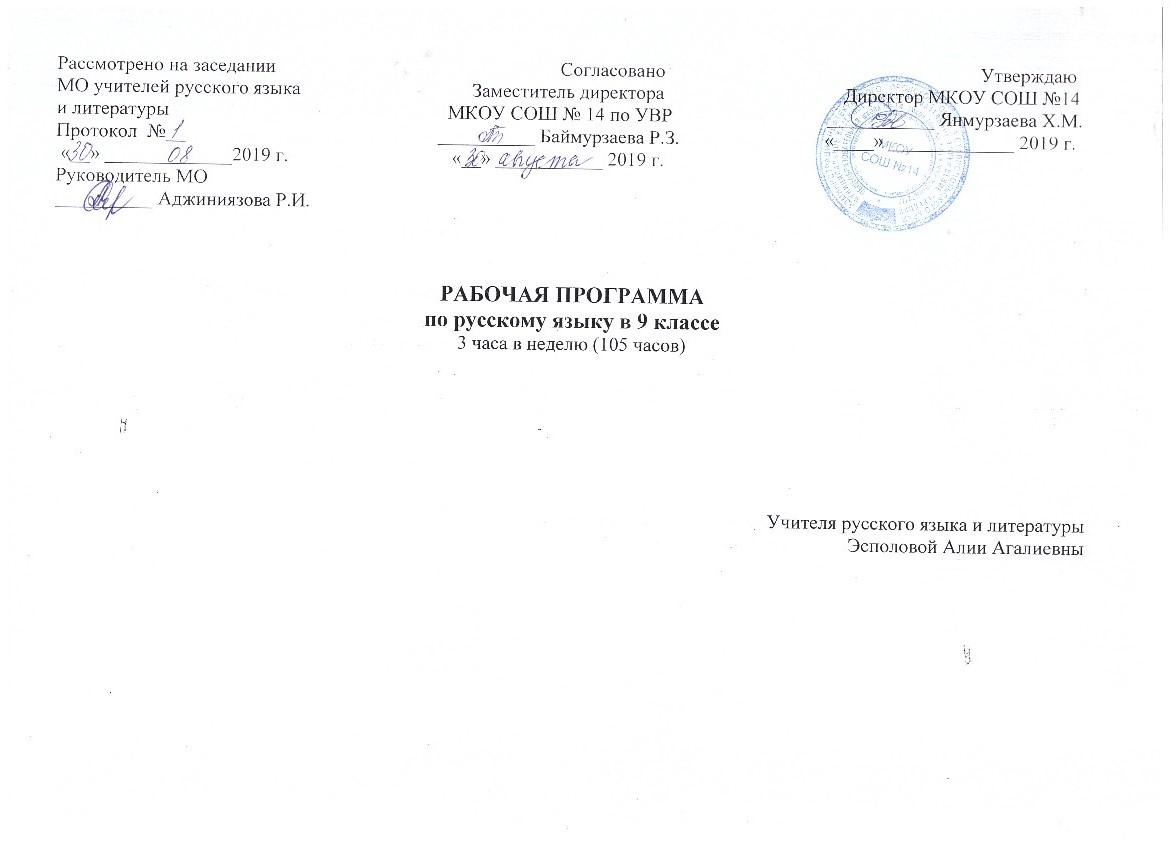 КАЛЕНДАРНО-ТЕМАТИЧЕСКОЕ ПЛАНИРОВАНИЕ ПО РУССКОМУ ЯЗЫКУ (9 КЛАСС) (105 ЧАСОВ - 3 ЧАСА В НЕДЕЛЮ) СодержаниеКол-во часовКол-во контрольныхработРазвитие речиМеждународное значение русского языка1--Повторение пройденного в 5 - 8 классах71-Сложное предложение. Культура речи. Сложные предложения9-4Сложносочиненные предложения1012Сложноподчиненные предложения36110Бессоюзные сложные предложения1514Сложные предложения с различными видами связи1412Повторение и систематизация изученного в 5-9 классах1311ИТОГО105623№УрокаТема урокаКол-во часовПланируемые результаты освоения материалаДомашнее заданиеДата проведенияурокаДата проведенияурокаДата проведенияурока№УрокаТема урокаКол-во часовПланируемые результаты освоения материалаДомашнее заданиепланФактФактМеждународное значение русского языка (1час)Международное значение русского языка (1час)Международное значение русского языка (1час)Международное значение русского языка (1час)Международное значение русского языка (1час)Международное значение русского языка (1час)Международное значение русского языка (1час)Международное значение русского языка (1час)1Международное значение русского языка.     1Знать основные функции языка в обществе, о русском языке как национальном языке русского народа, государственном языке РФ и языке международного общения, о величии и общепризнанности русского языка.Уметь составлять конспект текста о международном значении русского языка.Упр. 4 (составить и записать текст на тему «Наша страна – великая космическая держава»). 03.09.03.09.Повторение изученного в5-8 классах (7 часов) Повторение изученного в5-8 классах (7 часов) Повторение изученного в5-8 классах (7 часов) Повторение изученного в5-8 классах (7 часов) Повторение изученного в5-8 классах (7 часов) Повторение изученного в5-8 классах (7 часов) Повторение изученного в5-8 классах (7 часов) Повторение изученного в5-8 классах (7 часов) 2Повторение изученного в 5 – 8 классах. Устная и письменная речь. Монолог. Диалог1Уметь создавать устное монологическое высказывание на учебные., социально-бытовые темы, вести диалог, владеть основными нормами построения устного и письменного высказывания, правильной и выразительной интонацией. § 1-2(теоретический материал, с.9-12).Составить монолог на тему «XXI век – век информациии информа-
ционных 
технологий»04.09.04.09.3Стили языка.1Уметь различать стили речи, определять их жанры, тему, основную мысль, функционально-смысловой тип, характерный для стиля речи, создавать собственное высказывание, учитывая ситуацию общения, адресата, используя характерные для каждого стиля речи выразительные средства языка.§ 3; упр. 27, найти и записать употребительные эквиваленты к иноязычным словам07.09.07.09.4Простое предложение и его грамматическая основа.1Уметь производить структурно-смысловой анализ предложений, различать изученные виды простых предложений, интонационно выразительно читать, составлять схемы, расставлять знаки препинания, умело пользоваться синтаксическими синонимами.§ 4; упр. 31 
(озаглавить, списать текст, раскрытьскобки и расставить пропущенные знаки препинания)10.09.10.09.5-6Предложения с обособленными членами.2Уметь опознавать предложения с обособленными членами, интонационно выразительно их читать, конструировать предложения по схемам, устанавливать взаимосвязь смысловой, интонационной, грамматической и пунктуационной особенностей предложений с обособленными членами, использовать их в речи.§ 5; упр. 35.Упр.36, записать и обозначить причастные и деепричастные обороты11.09.14.09.11.09.14.09.7Обращения. Вводные слова и вставные конструкции.1Уметь интонационно выразительно читать предложения с обращениями, вводными и вставными конструкциями, объяснять постановку знаков препинания, уместно использовать в своей речи синтаксические конструкции как средство усиления выразительности речи.§ 6; упр. 40 17.09.17.09.8. Стартовая контрольная работа (диктант№1 с грамматическим заданием в формате ОГЭ) 1Повторить словарные слова18.09.18.09.Сложное предложение. Культура речи. (5часов, 4 часа-Р/Р) Сложное предложение. Культура речи. (5часов, 4 часа-Р/Р) Сложное предложение. Культура речи. (5часов, 4 часа-Р/Р) Сложное предложение. Культура речи. (5часов, 4 часа-Р/Р) Сложное предложение. Культура речи. (5часов, 4 часа-Р/Р) Сложное предложение. Культура речи. (5часов, 4 часа-Р/Р) Сложное предложение. Культура речи. (5часов, 4 часа-Р/Р) Сложное предложение. Культура речи. (5часов, 4 часа-Р/Р) 9.Понятие о сложном предложении.1Знать признаки сложных предложений. Уметь различать основные виды сложных предложений, объяснять постановку знаков препинания в них, создавать синонимичные конструкции сложных предложений и использовать их в речи.§ 7; упр. 44; 21.09.21.09.10-11.Р/р. Обучение написанию сжатого изложения.2Уметь составлять план, определять тип  и стиль речи текста, сжато его излагать, используя приемы компрессии текста.Сжатое изложение текста24.09.25.09.24.09.25.09.12-13Союзные и бессоюзные сложные предложения.2Знать признаки сложных предложений. Уметь различать основные виды сложных предложений, объяснять постановку знаков препинания в них, создавать синонимичные конструкции сложных предложений и использовать их в речи.§ 8; упр. 51;Упр.4928.0901.10.28.0901.10. 14-15Сочинение в форме дневниковой записи (запись впечатления от картины Т.Назаренко «Церковь Вознесения на улице Неждановой в Москве»)2Уметь создавать текст публицистического стиля в жанре дневника, использовать языковые средства, учитывая интонационные и синтаксические особенности стиля (представление, распространённое обращение, обратный порядок слов и т.д), свободно и правильно излагать свои мысли в письменной форме, соблюдая нормы построения текста.Дописать сочинение02.10.05.10.02.10.05.10.16-17Разделительные и выделительные  знаки препинания  между частями СП.  Интонация СП.2Уметь интонационно оформлять СП с разными типами смысловых отношений между частями, моделировать предложения, расставлять знаки препинания.§ 9; упр. 54; 
§ 10; упр. 59 (сочинение «Наш любимый уголок»)08.10.09.10.08.10.09.10.Сложносочиненные предложения (8 часов, 2 часа-Р/Р)Сложносочиненные предложения (8 часов, 2 часа-Р/Р)Сложносочиненные предложения (8 часов, 2 часа-Р/Р)Сложносочиненные предложения (8 часов, 2 часа-Р/Р)Сложносочиненные предложения (8 часов, 2 часа-Р/Р)Сложносочиненные предложения (8 часов, 2 часа-Р/Р)Сложносочиненные предложения (8 часов, 2 часа-Р/Р)Сложносочиненные предложения (8 часов, 2 часа-Р/Р)18Понятие о сложносочиненном предложении. Смысловые отношения в сложносочиненных предложениях.1Знать грамматические признаки ССП, его строение, основные группы ССП по значению и союзам.Уметь объяснять постановку знаков препинания, находить в тексте ССП и производить их пунктуационный и синтаксический разбор, правильно строить и употреблять в речи,  находить в тексте ССП с общим второстепенным членом, производить их пунктуационный и синтаксический разбор§ 11–12; 
упр. 62, (записать, обозначить грамматические основы)12.1019Сложносочиненные предложения с соединительными союзами. 1Знать грамматические признаки ССП, его строение, основные группы ССП по значению и союзам.Уметь объяснять постановку знаков препинания, находить в тексте ССП и производить их пунктуационный и синтаксический разбор, правильно строить и употреблять в речи,  находить в тексте ССП с общим второстепенным членом, производить их пунктуационный и синтаксический разбор§ 13; упр. 6415.10.20-21Р.Р. Сочинение по картине И.Шишкина «На севере диком...» .2Уметь создавать текст –повествование с описанием  в художественном стиле, используя репродукцию картины,   языковые средства, учитывая интонационные и синтаксические особенности стиля, свободно и правильно излагать свои мысли в письменной форме, соблюдая нормы построения текста.Повторить изученные правила.16.10.19.10.22Сложносочиненные предложения с разделительными союзами.1Знать грамматические признаки ССП, его строение, основные группы ССП по значению и союзам.Уметь объяснять постановку знаков препинания, находить в тексте ССП и производить их пунктуационный и синтаксический разбор, правильно строить и употреблять в речи,  находить в тексте ССП с общим второстепенным членом, производить их пунктуационный и синтаксический разбор§ 14; упр. 6522.10.23Сложносочиненные предложения с противительными союзами. Разделительные знаки препинания между частями сложносочиненного предложения1Знать грамматические признаки ССП, его строение, основные группы ССП по значению и союзам.Уметь объяснять постановку знаков препинания, находить в тексте ССП и производить их пунктуационный и синтаксический разбор, правильно строить и употреблять в речи,  находить в тексте ССП с общим второстепенным членом, производить их пунктуационный и синтаксический разбор§ 15, 16; упр. 67, 7123.10.24-25Синтаксический и пунктуационный разбор сложносочиненного предложения. Повторение.2Уметь производить синтаксический и пунктуационный разбор ССП, конструировать ССП разных видов, интонационно правильно оформлять, производить синонимичную замену ССП и СПП, различать ССП и ПП с однородными членами, правильно ставить знаки препинания.§ 17; упр. 76.Ответить на вопросы  (стр. 49)26.1005.11.  26Контрольный диктант с грамматическим заданием.1Овладеть орфографическими и пунктуационными навыками на уровне ОС.Работа с экзаменационными материалами06.11.27Анализ контрольного диктанта, работа над ошибками1Овладеть орфографическими и пунктуационными навыками на уровне ОС.Уметь анализировать ошибки , допущенные в работе, выполнять работу над ошибками с графическим объяснением орфограмм и пунктограмм.Работа с экзаменационными материалами09.11.Сложноподчиненные предложения (26 часов, 10 часов – Р/Р) Сложноподчиненные предложения (26 часов, 10 часов – Р/Р) Сложноподчиненные предложения (26 часов, 10 часов – Р/Р) Сложноподчиненные предложения (26 часов, 10 часов – Р/Р) Сложноподчиненные предложения (26 часов, 10 часов – Р/Р) Сложноподчиненные предложения (26 часов, 10 часов – Р/Р) Сложноподчиненные предложения (26 часов, 10 часов – Р/Р) Сложноподчиненные предложения (26 часов, 10 часов – Р/Р) 28-29Понятие о сложноподчиненном предложении.2Знать отличительные признаки СПП, средства связи главного предложения с придаточным.Уметь правильно ставить знаки препинания и составлять схемы СПП.§ 18; упр. 84, переписать, расставить знаки препинания; упр.8512.11.13.11.30-31Место придаточного предложения по отношению к главному. Знаки препинания в СПП.2Уметь определять место придаточного предложения по отношению к главному, правильно расставлять знаки препинания, использовать различные средства связи главной и придаточной части, интонационно оформлять СПП. § 19; упр. 88;упр.9116.11.19.11.32-33Р.Р.Контрольное сочинение – рассуждение (в формате ОГЭ)2Уметь писать сочинение на заданную тему, связно и последовательно излагать  свои мысли
Дописать сочинение20.11.23.11.34-35Союзы и союзные слова в сложноподчиненном  предложении.2Знать отличительные признаки союзов и союзных слов в СПП.Уметь производить пунктуационный и синтаксический разборы СПП, правильно использовать их в речи§ 20; упр. 96, списать, расставить знаки препинания;Упр.97.26.11.27.11.36-37Роль указательных слов в сложноподчиненном предложении.2Уметь видеть в предложении указательные слова и определять в соответствии с этим вид придаточного, находить слово, к которому относится придаточное предложение,  и задавать от него вопрос.§ 21; упр. 99;упр. 105.30.11.03.12.38-39Р.Р. Изложение (упр.106)2Уметь определять тему и основную мысль текста, составлять его план; писать изложение, сохраняя структуру текста и авторский стильПовторить изученные правила.04.12.07.12.40-41Сложноподчиненные предложения с придаточными определительными.2Знать виды придаточных предложений, отличительные особенности СПП с придаточными определительными.Уметь объяснить постановку знаков препинания в СПП с придаточными определительными, вычленять их из текста и правильно употреблять в речи.§ 22; упр. 110; упр.  11610.12.11.12.42-43Сложноподчиненные предложения с придаточными  изъяснительными.2Знать особенности структуры СПП с придаточными изъяснительными.Уметь производить пунктуационный разбор, использовать в речи.§ 23; упр. 118; упр. 12214.12.17.12.44-45Сложноподчиненные предложения с придаточными  обстоятельственными. Сложноподчиненные предложения с придаточными  места и времени.2Знать виды обстоятельственных придаточных, особенности структуры СПП с придаточными обстоятельственными.Уметь опознавать их по характеру смысловой связи между частями, значению подчинительных союзов и союзных слов,  производить синонимическую замену простых и сложных предложений, определять место придаточного предложения по отношению к главному, производить пунктуационный разбор, использовать в речи§ 24, 25;упр. 126; упр. 12918.12.21.12.46Сложноподчиненные предложения с придаточными  причины, следствия, условия.1Знать виды обстоятельственных придаточных, особенности структуры СПП с придаточными обстоятельственными.Уметь опознавать их по характеру смысловой связи между частями, значению подчинительных союзов и союзных слов,  производить синонимическую замену простых и сложных предложений, определять место придаточного предложения по отношению к главному, производить пунктуационный разбор, использовать в речи§ 26; упр. 13724.12.  47Сложноподчиненные предложения с придаточными  уступки и цели.1Знать виды обстоятельственных придаточных, особенности структуры СПП с придаточными обстоятельственными.Уметь опознавать их по характеру смысловой связи между частями, значению подчинительных союзов и союзных слов,  производить синонимическую замену простых и сложных предложений, определять место придаточного предложения по отношению к главному, производить пунктуационный разбор, использовать в речи§ 26; упр. 14425.12.48-49Сложноподчиненные предложения с придаточными образа действия, меры, степени и сравнительными.2Знать виды обстоятельственных придаточных, особенности структуры СПП с придаточными обстоятельственными.Уметь опознавать их по характеру смысловой связи между частями, значению подчинительных союзов и союзных слов,  производить синонимическую замену простых и сложных предложений, определять место придаточного предложения по отношению к главному, производить пунктуационный разбор, использовать в речи§ 27; упр. 158; упр. 16328.12.50-51Р.Р. Сочинение по данному началу (на основе картины В.П.Фельдмана «Родина» (упр.166)2Уметь создавать текст на основе картины по данному началу, осуществлять выбор языковых средств в соответствии с темой, целями, стилем, отбирать материал, свободно излагать свои мысли, соблюдать нормы построения текста.Дописать сочинение52-53Сложноподчиненные предложения с несколькими придаточными. Знаки препинания в них.2Знать виды подчинения придаточных частей в СПП  с несколькими придаточными. Уметь различать СПП с однородным, параллельным и последовательным подчинением, составлять схемы, производить синтаксический разбор§28;упр.173 - выписать из художественной литературы 5 СПП с несколькими придаточными54-55Р.Р. Происхождение псевдонимов (на основе рассказа Тэффи  «Псевдоним» (упр.175)2Понимать текст рассказа Теффи, уметь адекватно понимать информацию письменного сообщения , использовать цитаты как средство передачи чужой речи.Повторить правила56-57Синтаксический разбор сложноподчиненного предложения. Пунктуационный  разбор сложноподчиненного предложения.2Знать отличительные признаки СПП, виды придаточных предложений, виды подчинения.Уметь производить пунктуационный и синтаксический разбор, лингвистический анализ текста, в том числе с т. з. синтаксиса СПП, владеть основными синтаксическими нормами современного русского языка§ 29, 30;  выписать из худ. литературы три СПП, произвести синтаксический разбор; упр. 17958-59Р.Р.Изложение (подробное) о научной деятельности и о «Толковом словаре русского языка» С. И. Ожегова (упр.177).2Уметь понимать информацию публицистической статьи,  воспринимать текст на слух, производить композиционно-содержательный анализ текста, определять выразительные слова и конструкции для передачи темы, основной мысли, сохранять структуру текста при воспроизведении, делать краткие записи в виде перечня ключевых слов, фиксировать основные факты, при создании сочинения включить дополнительный материал по теме.Упр. 178 (подготовить доклад на тему «Толковый словарь – картина мира»)60-61Повторение по теме «СПП».2Знать отличительные признаки СПП, виды придаточных предложений, виды подчинения.Уметь производить пунктуационный и синтаксический разбор, лингвистический анализ текста, в том числе с т. з. синтаксиса СПП, владеть основными синтаксическими нормами современного русского языка.Контрольные вопросы(с. 119); тестовые задания62Контрольный диктант с грамматическим заданием по теме «СПП»1Уметь осуществлять самоконтроль, самоанализ языковых явлений.Владеть орфографическими и пунктуационными знаниями на уровне ОСРабота с экзаменационными материалами63Работа над ошибками в диктанте1Работа с экзаменационными материаламиБессоюзные сложные предложения (11 часов, 4 час – Р/Р) Бессоюзные сложные предложения (11 часов, 4 час – Р/Р) Бессоюзные сложные предложения (11 часов, 4 час – Р/Р) Бессоюзные сложные предложения (11 часов, 4 час – Р/Р) Бессоюзные сложные предложения (11 часов, 4 час – Р/Р) Бессоюзные сложные предложения (11 часов, 4 час – Р/Р) Бессоюзные сложные предложения (11 часов, 4 час – Р/Р) Бессоюзные сложные предложения (11 часов, 4 час – Р/Р) 64-65Понятие о бессоюзном сложном предложении. Интонация в бессоюзном сложном предложении. 2Знать основные признаки БСП, правила постановки запятой и точки с запятой, выразительные возможности БСП.Уметь опознавать их в тексте, соблюдать в практике письма основные правила пунктуации, нормы построения БСП, употребления в речи.§ 31 – 32; упр. 189;Тестовые задания66Бессоюзные сложные предложения  со значением перечисления. Запятая и точка с запятой в бессоюзном сложном предложении. 1Знать основные признаки БСП, правила постановки запятой и точки с запятой, выразительные возможности БСП.Уметь опознавать их в тексте, соблюдать в практике письма основные правила пунктуации, нормы построения БСП, употребления в речи.§ 33; упр. 194.67-68Р.Р. Сочинение с дополнительным заданием (упр.192)2Уметь составлять план, определять тип  и стиль речи текста, подробно его излагать, отвечать на вопрос задания (элемент сочинения).Работа с экзаменационными материалами69-70Бессоюзные сложные предложения  со значением  причины, пояснения, дополнения. Двоеточие в бессоюзном сложном предложении,2Знать правила постановки двоеточия, выразительные возможности БСП.Уметь соблюдать в практике письма основные правила пунктуации, нормы построения БСП, употребления в речи.§ 34; упр. 197, 19871-72Бессоюзные сложные предложения  со значением  противопоставления, времени, условия и следствия. Тире в бессоюзном сложном предложении.2Знать правила постановки тире, выразительные возможности БСП.Уметь соблюдать в практике письма основные правила пунктуации, нормы построения БСП, употребления в речи.§ 35; упр. 200;Упр.20173-74Р.Р. Сочинение-отзыв по картине Н.М.Ромадина «Село Хмелевка» (из серии «Волга-русская река»)2Знать отличительные особенности отзыва как жанра.Уметь отбирать  материал в соответствии с учебной задачей, создавать текст в жанре отзыва по картине.
Работа с экзаменационными материалами75-76Синтаксический и пунктуационный разбор бессоюзного сложного предложения. Повторение.2Уметь соблюдать нормы постановки запятой, точки с запятой, двоеточия и тире в БСП, выполнять синтаксический и пунктуационный разбор БСП.§ 36; выписать из худ. литературы 3 БСП, произвести синтак. разбор77Контрольный диктант с грамматическим заданием по теме «БСП».1Овладеть орфографическими и пунктуационными навыками на уровне ОС.Повторить правила78Анализ контрольной работы. Работа над ошибками.1Овладеть орфографическими и пунктуационными навыками на уровне ОС.Уметь анализировать ошибки , допущенные в работе, выполнять работу над ошибками с графическим объяснением орфограмм и пунктограмм.Повторить правилаСложные предложения с различными видами связи (12 часов, 2 часа – Р/Р)Сложные предложения с различными видами связи (12 часов, 2 часа – Р/Р)Сложные предложения с различными видами связи (12 часов, 2 часа – Р/Р)Сложные предложения с различными видами связи (12 часов, 2 часа – Р/Р)Сложные предложения с различными видами связи (12 часов, 2 часа – Р/Р)Сложные предложения с различными видами связи (12 часов, 2 часа – Р/Р)Сложные предложения с различными видами связи (12 часов, 2 часа – Р/Р)Сложные предложения с различными видами связи (12 часов, 2 часа – Р/Р)79-80Употребление союзной (сочинительной и подчинительной) и бессоюзной связи  в сложных предложениях .2Знать отличительные особенности сложных предложений с разными видами связей. Уметь правильно ставить знаки препинания в данных предложениях§ 37; упр. 212, 21481-82Знаки препинания в сложных предложениях с различными видами связи.2Знать отличительные особенности сложных предложений с разными видами связей.Уметь правильно ставить знаки препинания в данных предложениях, производить синтаксический разбор, правильно строить данные предложения и употреблять в речи§ 38; упр. 21683-84Синтаксический и пунктуационный разбор  сложного предложения с различными видами связи.2Уметь конструировать предложения, выявлять смысловые отношения, средства связи частей, выразительно читать, интонационно, пунктуационно оформлять, находить заданные конструкции в тексте, объяснять в них пунктуацию.§ 39; упр. 21885-86Р.Р. Сжатое изложение. 2Уметь определять тему и основную мысль текста, составлять его план; писать изложение, сохраняя структуру текста и авторский стильПовторить правила87Публичная речь.1Знать требования к композиции публичного выступления, понимать цель выступления, роль заключения, уметь выбирать наиболее эффективные из вариантов выступлений и заключений в зависимости от типа речи и избранного жанра, владеть способами изложения материала, аргументировано отстаивать свою позицию.Упр. 222 (подготовить публичное выступление для родительского собрания на тему «Взрослые и мы»).88-89Повторение изученного по теме «СП с различными видами связи»2Уметь конструировать предложения, выявлять смысловые отношения, средства связи частей, выразительно читать, интонационно, пунктуационно оформлять, находить заданные конструкции в тексте, объяснять в них пунктуацию.Работа с экзаменационными материалами90Комплексный анализ текста1Уметь воспринимать информацию текста и понимать читаемый и аудируемый текст, комментировать и оценивать информацию текста, его языковое оформление, проводить орфографический и пунктуационный разборы, выполнять задания с развернутым ответом.Работа с экзаменационными материалами91Контрольный диктант по теме «СП с различными видами связи» с грамматическим заданием. 1Овладеть орфографическими и пунктуационными навыками на уровне ОС по теме.Работа с экзаменационными материалами92Анализ контрольной работы. Работа над ошибками.1Овладеть орфографическими и пунктуационными навыками на уровне ОС.Уметь анализировать ошибки , допущенные в работе, выполнять работу над ошибками с графическим объяснением орфограмм и пунктограмм.Повторить правилаПовторение и систематизация изученного в 5-9 классах (12 часов, 1 час – Р/Р) Повторение и систематизация изученного в 5-9 классах (12 часов, 1 час – Р/Р) Повторение и систематизация изученного в 5-9 классах (12 часов, 1 час – Р/Р) Повторение и систематизация изученного в 5-9 классах (12 часов, 1 час – Р/Р) Повторение и систематизация изученного в 5-9 классах (12 часов, 1 час – Р/Р) Повторение и систематизация изученного в 5-9 классах (12 часов, 1 час – Р/Р) Повторение и систематизация изученного в 5-9 классах (12 часов, 1 час – Р/Р) Повторение и систематизация изученного в 5-9 классах (12 часов, 1 час – Р/Р) 93Фонетика и графика.1Знать звуки речи, соотношение звука и буквы, связь фонетики с графикой и орфографией, основные орфоэпические нормы.Уметь применять знания по фонетике в практике правописания и говорения.§ 41; упр. 23094Лексикология и фразеология.1Уметь толковать лексическое значение слов известными способами, производить синонимическую замену, употреблять в речи синонимы, антонимы, фразеологизмы.§ 42; упр. 233Работа с экзаменационными материалами95-96Морфемика и словообразование2Знать виды морфем: корень, приставку, суффикс, окончание, основу слова, чередование звуков в морфемах, основные способы образования слов.Уметь применять знания по морфемике и словообразованию в практике правописания.§ 43-44; упр. 245Работа с экзаменационными материалами97-98Морфология.2Знать грамматическое значение, морфологические признаки и синтаксическую роль частей речи, основные морфологические нормы русского литературного языка.Уметь применять знания по морфологии в практике правописания§ 45; упр. 249; 251Работа с экзаменационными материалами99Синтаксис1Знать опознавательные  признаки  предложения, главные и второстепенные члены предложения,  односоставные предложения, однородные и обособленные члены предложения, обращения и вводные слова.Уметь правильно расставлять знаки препинания, производить пунктуационный разбор предложения, анализировать языковые единицы с точки зрения точности и уместности употребления в речи.§ 46; упр. 256Работа с экзаменационными материалами100Р.Р. Сжатое изложение (упр.259).1Работа с экзаменационными материалами101-102Орфография. Пунктуация.2Уметь обнаруживать орфограммы, группировать их, объяснять их правописание в виде устного рассуждения, письменно объяснять с помощью графических символов, правильно и выразительно читать предложения разных синтаксических конструкций, определяя функцию знаков препинания в предложении§ 47; упр. 265, 266.Работа с экзаменационными материалами103Итоговая контрольная работа (диктант). 1Работа с экзаменационными материалами104Анализ контрольной работы. Работа над ошибками.1Овладеть орфографическими и пунктуационными навыками на уровне ОС.Уметь анализировать ошибки , допущенные в работе, выполнять работу над ошибками с графическим объяснением орфограмм и пунктограмм.Повторить правила.Работа с экзаменационными материалами105Подготовка к ОГЭ..Работа с экзаменационными материалами